Publicado en Madrid el 23/04/2019 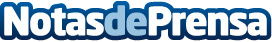 Juan Luis Barahona, nuevo presidente de FENEVALBarahona toma el relevo tras la jubilación del anterior presidente Miguel Ángel SaavedraDatos de contacto:Jesica Durán623 174 217Nota de prensa publicada en: https://www.notasdeprensa.es/juan-luis-barahona-nuevo-presidente-de-feneval_1 Categorias: Nacional Automovilismo Madrid Nombramientos Industria Automotriz http://www.notasdeprensa.es